Сценарий театрализованного представления 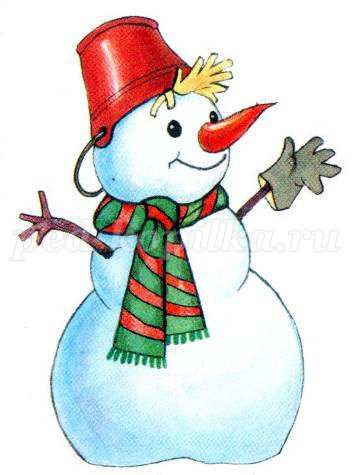 «ПРИКЛЮЧЕНИЯ СКАЗОЧНЫХ ГЕРОЕВ»Описание: сценарий театрализованного представления будет интересен старшеклассникам - шефам, воспитателям, учителям начальных классов, родителям. За основу представления взята сказка В. Сутеева «Елка». 

Цели и задачи:Создать у детей радостное настроение. вызвать эмоциональный подъем. Развитие певческих и ритмических способностей детей. Развитие коммуникативных способностей.Зарядить энергией взрослых и детей, увлечь, активизировать, включаться в совместную деятельность. Развитие музыкального вкуса, эмоциональной отзывчивости, музыкальной культуры. Обогащение духовной культуры ребенка.Сздать благоприятные условия для развития способностей и интересов учащихся;Действующие лица:
Снегурочка, Дед Мороз, заяц 1, заяц 2,  Снеговик — Почтовик,  Баба-Яга, Кикимора, Леший, Кот Баюн, 
Ход программы:
До начала праздника звучат весёлые новогодние песни. 

Ведущий: 
В кругу друзей мы встретились сегодня 
Чтоб встретить дружно Новый год! 
Откроем праздник наш мы песней новогодней 
И чудо вновь произойдёт! Выход детей под музыку. Построение и песня.
Песня :Снег
Слышится звук мотоцикла, свист, крик.
Появляется Баба Яга на метле, тормозит, делая резкий круг. На голове у нее бандана, оборванная, в заплатках, юбка, кожаная куртка, на руках байкерские перчатки, а на шее множество металлических украшений. 

Рассматривает раскрашенную елку. 
Баба Яга: - Значит, к Новому году готовимся, крутая тусовка намечается!(потирает руки в предвкушении) Тэк, тэк….надо сделать дозвон 

(вынимает мобильник и начинает набирать номер), звонок, выход кикиморы 

Звучит быстрая музыка. Вбегает Кикимора в лохмотьях, но очень стильная и современная. Сталкивается с мотоциклом, падает – встаёт, потирает ушибленные места. 
Баба Яга: - О! Вот она! А я уж тебе звонить собралась…ты где, чумная, бродишь? 
Кикимора: - Я в шоке! Просто в шоке! Хотела нам в ресторане на Новый год место зарезервировать, а мне говорят: «Мы лесную нечисть не обслуживаем». У меня просто …..никаких слов нет!!! - Вот она, демократия!!! 

Баба Яга: - И не говори, дорогая! Ладно, в ресторан потом как-нибудь сходим…Ты смотри, тут праздник намечается, давай здесь останемся, повеселимся! 

Кикимора: - Так нас же не приглашали! 
Баба Яга: - А кто их спрашивает! 
Кикимора: - И то правда! 

Прячутся за ёлку. Звучит ритмичная музыка, входят зайцы и Снегурочка.  (под музыку выскакивают 2 зайца и приветствуют друг друга)
Заяц 1. Скок Ушастый, эй, привет! 
Заяц 2. Не встречались мы 100 лет!
Заяц 1. Знаешь, есть что у меня
Супер-новость, новость дня!
Скоро-скоро Новый год!
Веселись лесной народ!
Заяц 2. Скоро-скоро Новый год!
Веселись лесной народ!
Новость надо передать!
Лесным артистам рассказать!
(выходит Снегурочка)
Снегурочка. Эй, зайчата, всем привет! 
Кто нарядно так одет?
Заяц 1. Ты, Снегурочка, скажи,
Нам всю правду доложи:
Дед Мороз к нам придет?
Заяц 2. На елке огоньки зажжет!?
Заяц 1. На сцене будем выступать?
Заяц 2. Подарки будем получать?
Снегурочка. Праздник ждет нас у ворот
Скоро скоро Новый год!
Уже спешит к вам дед Мороз
Прячьте ушки! Прячьте нос!
(игра на внимание «Прячьте ушки! Прячьте нас!»)
«Прячьте нос!» Все закрывают нос ладошкой. «Прячьте ушки!», «Прячьте щечки!» (Дети должны повторять то, что услышали, так как Снегурочка может показывать другие действия»)
Снегурочка: - Молодцы, я вижу, вы отлично подготовились к встрече самого долгожданного праздника в году. 

Слышатся крики, стук. Из-за ёлки появляются Баба Яга и Кикимора с недовольным видом, все в новогоднем «дожде». 

Снегурочка. - Ой! Бабушки! Что с Вами? Вам плохо? 

Баба Яга: - Какие мы вам бабушки?!!!! Я вот очень даже молодая, мне всего две сотни лет. Снимает с себя «дождь». 

Кикимора: - А мне, а мне….с хвостиком!))) 

Баба Яга: - Я, может, ещё покруче вас буду! По клубам хожу, в светской жизни разбираюсь! Может, потусуемся? Повторяйте за мной! 

Баба Яга и Кикимора вместе с ребятами и Снегурочкой исполняют ритмичный танец. Под конец танца Кикимора случайно сбивает с ног Бабу Ягу. 
Та падает, - на нее. 
Баба Яга: - Вот Кикимора болотная, весь танец испортила! 
Кикимора: - Да подумаешь, клюшка ты старая! Тебе б только на дискотеках зажигать! 
Баба Яга: - Ой, ладно, кто ещё зажигает! Заяц 1. А Сорока мне еще сказала
Что дедушка программку ждет!
Наши номера проверит
И печатью все заверит!
Снегурочка. Вот конверт, программка в нем.
Дедушке письмо пошлем.
А где наш Снеговичок?
Он доставит письмо в срок!(на лыжах выезжает Снеговик)
Снеговик:
Люблю спортом заниматься
Бегать, прыгать, кувыркаться!
Снегурочка.
Вот для Дедушки пакет.
Внутри - важный документ.
Дам тебе еще свисток.
Если что-нибудь случится-
Свистнешь, помощь вмиг примчится!(Снеговик уходит)
Песня  замела метелица (Появляется Снеговик)
Снеговик. Еду я к Морозу Деду.
Печать поставит он к обеду!
И тогда на Новый год
Соберется весь народ! 
Будут петь все, танцевать
В игры зимние играть!
(Снеговик проводит игру с ребятами)
Игра-эстафетета «Передай почту» Играет две команды по 5 человек. Одеть лыжи , добежать до снеговика , взять почтовую сумку, вернуться в команду и передать следующему лыжи и сумку. Выигрывает та команда, которая справится быстрее.
(Леший под музыку нападают на Снеговика и отбирает конверт)
Снеговик свистит и кричит:
Помогите мне! Беда!
Все на помощь, все сюда!
(Выбегают зайцы и Снегурочка) 
Снегурочка
Что случилось, Снеговик?
Мы услышали твой крик?
Снеговик. Леший на меня напал
Письмо с программкой отобрал
Заяцы плачут: Письмо с программкой отобрал!!!
А мы так праздника все ждали!
Снегурочка:
Подождите, не ревите.
Что здесь? Ну-ка, ну-ка, поглядите! 
(Снегурка на елке находит записку)
«Если вы желаете вернуть назад свое письмо с концертной программой , то соберите все подарки и сложите их в мешок. Мешок оставьте под елочкой. Конверт получите после того, как  я заберу подарки»Заяц 1. Что же делать? Как нам Быть?
Заяц 2. Как программку раздобыть?
Снегурочка: Не волнуйтесь, Новый год Обязательно придет! Зайчатки поиграйте пока с ребятами.
(Снегурочка уходит за елку. Заицы проводит игру "Танец зайцев")Снегурочка: Ой, ребята, а кто это к нам пожаловал?Баба Яга: Как это, кто? Ты чё сосулька. Я - бабушка Яга, а это - бес полосатый.Кот: Не бес, а кот. Прошу не оскорблять. И не полосатый, а почти сиамский.Снегурочка: Мы же ждали Деда Мороза! Где же Дед Мороз? Где же подарки?Баба Яга: Правильно, ждали. Вот вам Дед Мороз (ставит игрушку). А вот вам и мешок с подарками (снимает рюкзак).Снегурочка: Я ничего не понимаю.Баба Яга: Тут и понимать нечего. Это проделки Лешего. Он и превратил твоего деда в куклу.Снегурочка: Ой, что же сейчас делать? Как дедушку расколдовать? (Плачет.)Баба Яга: Ну-ну, полно тебе, Снегурочка, мокроту-то разводить. Все-таки праздник у нас. Хочешь, я тебя развеселю, твою любимую песенку спою?Только как называется она, запамятовала я. У меня, как его... хлорофос памяти. Ой, то есть... дихлофос, Нет, нет, не дихлофос, а завхоз. Тьфу, совсем запуталась.Кот: Склероз у тебя, родимая.Баба Яга: Вот-вот, я и говорю - склероз. Теперича вспомнила, как называется песенка - «В лесу родилась телочка».Кот: Да не телочка, а елочка.Баба Яга: (поет).В лесу родилась елочка,В лесу она росла,Зимой и летом бледная.Кот: Не бледная, а стройная.Баба Яга:В трусишках зайка серенькийПод елочкой скакал.Кот: В чем скакал?Баба Яга: В трусишках. Холодно зимой, вот он в них и скакал, чтоб не замерзнуть. Не мешай, полосатый!Баба Яга:В трусишках зайка серенькийПод елочкой скакал,Порою волк, сердитый волкС овцою пробегал.Кот: Почему с овцой?Баба Яга: Глупый ты, полосатый, потому что волки очень любят кушать овец, вот он с ней и пробежал.Чу, снег по лесу частомуПод полозом скрипит,Лошадка мохноногаяТоропится, лежит.Кот: Что делает?Баба Яга: Лежит, устала, вот и прилегла отдохнуть. Слушай, умник, что ты все мне мешаешь? Яга раскланивается, напрашиваясь на аплодисменты.Снегурочка: Спасибо, бабуля, за песню. Правда, со словами напутала, но ребят и меня развеселила. Ребята, а сейчас давайте вместе подумаем, как же спасти Дедушку Мороза?Баба Яга: Может, в милицию заявить?Кот (испуганно): Только не в милицию. И вообще, тут колдовством пахнет. Тут не спасать, а спасаться нужно.Снегурочка: А как же елка? Мы же не можем ее оставить, да и гостей вон сколько собралось!Кот: Зачем бросать? Мы все вместе пойдем спасать Деда Мороза, а елочку сейчас срубим и возьмем с собой. (Достает топор.)Снегурочка: Ты что, кот, нельзя рубить елочку. Бабушка, ты ведь колдунья, придумай же что - нибудь.Баба Яга: Давайте споем песню про елочкуПесня: Наша елочкаБаба Яга: Ай, да молодцы!Баба Яга обходит елку, под елкой находит конверт.Баба Яга: Посмотрите, что я нашла. Бандеролю ценную. Только вот не пойму, что тут написано? Почерк неразборчивый. (Показывает Снегурочке.)Снегурочка:  Да это письмо.Кот: Ха, неразборчивый! Уж сказала бы, что читать не умеешь.Баба Яга: Умею - не умею. Молчи, полосатый!Снегурочка:  (читает письмо): «Не видать вам вашего Деда Мороза, заколдовал я его, но если вы выполните мои задания, так и быть, расколдую обратно. Леший».Кот: Вот проклятый, весь праздник нам портит.Снеговик; Не переживайте, мы выполним все задания Лешего Снегурочка: 1 задание   Я загадаю загадки, а вы отгадайте.Веселится весь народ –Это праздник…  (Новый год).У него румяный нос,Сам он бородатый.Кто же это?  (Дед Мороз).На дворе мороз крепчает,Нос румянит, щёки жжёт,А мы с вами здесь встречаемРазвеселый…  (Новый год).А я сейчас 2 задание (игра)
На слово «снег» - приседаем, «мороз» - обнимаем соседа слева или справа, «стужа» — берем себя за нос. Запомнили?
Этот праздник нам принес
Стужу, снег, большой мороз.
А порой зимой на смех
Тает быстро белый снег.
Всюду сырость, даже лужи,
С нетерпеньем ждем мы стужи,
Ждем крещенский все мороз,
Чтоб сугробы снег нанес,
Чтобы снег так повалил,
Что вокруг все забелил:
Мы в мороз гулять пойдем,
В снег, возможно, упадем,
И не будем мы скучать,
Будем петь и танцевать.И так все задания Лешего выполнили. Несите мешок с подарками.(Снегурочка, Заяц и Снеговик тащат большой мешок)
Снегурочка
Так, под елку положите.
Быстро - быстро уходите.
Спрячьтесь вон за тем кустом,
И следите за мешком.
(появляются под музыку Кикимора и Леший)
Кикимора. Ой, Смотри, вон выкуп наш!
Леший. Половинку мне отдашь!
Кикимора Нет! Делить сейчас не время.
Хорошенько все проверим.
Посмотри метель метет?
(Леший убегает)
Кикимора
Подарки быстро я продам
Деньги положу в карман
Половину! Вот дурак.
Денег мало мне и так:
(мечтательно)
Шубка новая, пальто
Новой марки мне авто,
На Канарах особняк
Половину! Вот дурак!
(Леший подслушивает сзади)
Леший. Ну, пройдоха, ты, Кики!
А как же дружба?
Бросить ты меня хотела.
Знаешь, Кикимора, это не дело!
( Леший хватает мешок)
Кикимора Это так- одни мечты.
В жизни - главный только ты!
( Кикимора  хватает мешок)
(Кикимора с Лешим держат мешок и не отпускают. Начинают драться , выходит Снегурочка)
Снегурочка
Что, герои? Вы попались!
Испортить праздник зря старались.
Кикимора
Вот письмо, все возвращаю
Леший. Виноват! Не возражаю!
Кикимора  Обещаем не шалить
Будем с вами мы дружить!
Снегурочка
Заводите же, ребята,
Свой веселый хоровод!
Танцем, песней и весельем
С вами встретим Новый год!Песня : «Дед Мороз, что ты нам принес?»

Дед Мороз: - Здравствуйте, ребята! 
Помню, ровно год назад 
Видел этих я ребят. 
Год промчался, словно час, 
Я и не заметил. 
И вот снова среди вас, 
Дорогие дети.- Внученька, посмотри какие все красивые, нарядные… (Оглядывается по сторонам)- Ребята, а где же Снегурочка, вы ее не видели? (Выходит Кикимора в наряде Снегурочки)- Дедушка я здесь, я рядом…Дед Мороз: Нет, что-то здесь не то… Где мои очки?... Так, вот, они, вижу-вижу … ой, да это же кикимора-болотная, а не внученька моя…Ребята, давайте позовем внученьку мою… СНЕ-ГУ-РОЧ-КА…Танец Снегурочки и снежинокЗвучит музыка и появляется Снегурочка со снежинками
Снегурочка: - Дед Мороз! 
Дед Мороз не слышит. 
Снегурочка: - ДЕЕЕД МОРОООЗ!!!! 
Дед Мороз (вздрагивает): - А?!! 
Снегурочка: - Дедушка, а что эта нечисть лесная на нашем празднике делает? (показывает на бабу-Ягу, Лешего и Кикимору) 

Дед Мороз: - Нечисть лесная, говоришь? Так надо их проучить .И в ледышки превратить. Делов-то! 

Замахивается посохом на Бабу-Ягу с Кикиморой. 

Кикимора: - ААААА!!!! Падает на колени, закрывает лицо руками 
Баба Яга: Ууу..чуть что, сразу палками махаться… А мы, между прочим, тоже имеем право на отдых! Статья 37, часть 5 Конституции Российской Федерации! 
Леший: - И игры разные знаем… 

(Требуется 10 человек от класса, каждый получает по 2 снежка, их нужно метко закинуть в корзину, чья команда закинет большее количество снежков, та и победит.) 

Эстафета «Забей гол» 
(2 корзины для мусора, снежки). Две команды (колонны). Каждой команде вручаются снежки. Чья команда больше закинет снежков – побеждает. 

Дед Мороз: - Гол забили очень ловко! – Вот что значит – тренировка! (Восхищается)
Снегурочка: - Мороз Иванович, пора ёлку поджигать….Ой, зажигать! 
Дед Мороз: - Да, пожалуй, ты права... 
Баба Яга: - Можно я, можно я??? Тянет руку как в школе.
Дед Мороз: - Уйди, пироманка! Небось, и спички приготовила уже… 
Кикимора: - Неправда! Она у нас БАРОНЕССА! А, нет…поэтэсса, вот! 
Дед Мороз: - Неужели? Ну ладно, читай свои стихи. 
Баба Яга: - Только я в своей манере, можно? Тогда слушайте! (Поет и танцует в стиле рэп) 
Чтоб вечерок продолжался у нас, 
Зажжёт огни на ёлке сейчас 
Дед бородатый, Снегурка-метёлка, 
Станет сверкать новогодняя ёлка! 
Дед Мороз (в той же манере): - Раз, два, три – все вместе! - ёлка, гори!(Ударяет посохом. На елке загораются огоньки.) 
Кикимора: - Вау! А можно я попробую?! (хватает посох из рук Деда Мороза, ударяет им об пол) 
Раз-два-три – ёлка, не гори! (гирлянды на ёлке потухают) 
(балуется) Гори! – Не гори! – Гори! 
Дед Мороз: - А ну, отдай, непутёвая! Поломаешь! 
Снегурочка: - Дед, а дед? Может, песню споем?Песня «Елочка гори»

Дед Мороз: - Ох, устал я, запыхался. Неужели до стула добрался. Сяду, отдохну…  
Мы играли, мы плясали и загадки отгадали. А стихи мы не читали. За лучшее стихотворение — щедрое вознаграждение. 

Дед Мороз: - Вы, ребята, не ленитесь, 
Поскорее улыбнитесь. 
Где веселье - там игра! 
Баба Яга и Кикимора: - Вы играть хотите? 
Дети: - Да! 
Кикимора: - Ну что ж, посмотрим, кто из вас самый быстрый и ловкий! 
Дед Мороз: - А сейчас я предлагаю совершить прыжок в новый год! Только есть одно условие. Прыгаем только на счёт «три». Приготовились… 

Игра «Прыжок в новый год» 

Перед игроками натягивается ленточка, символизирующая стык двух годов. Как только ведущий называет цифру «три», все делают прыжок в «новый год», то есть перепрыгивают ленточку. 

Дед Мороз: - Новый год - любимый праздник, 
Как красиво, посмотри. 
В новый год мы прыгнем вместе, 
Как скажу я: раз - два - пять... 
Новый год приходит в полночь, 
На часы ты посмотри, 
Как сойдутся стрелки вместе, 
Дружно прыгнем: раз - два - раз! 
Хороводы вокруг елки... 
Ну-ка, елочка, гори! 
Загорится наша елка, 
Как услышит: раз - два - семь! 
Мы устали долго ждать, 
«Три» пора уже сказать. 
Кто не прыгнул - огурец! 
Прыгнул кто, тот - молодец! 
Песня «Новый год»
Снегурочка: - Праздник удался на славу! 
Были песни и забавы! 
Дед Мороз: - Но пора нам закругляться 
Надо только попрощаться… 
Заяц 1: Мы желаем вам расти и не скучать, 
И родителей поменьше огорчать. 
Заяц 2: Всегда просить прощенья 
За любые огорченья! 
Баба Яга: - Закаляться вам желаем, и умнеть, 
Кикимора: - И за целый год ни разу не болеть! 
Леший: - Никогда не зазнаваться 
И от лени избавляться! Снеговик: С Новым годом, с Новым счастьем!
Пусть искрятся шум и смех!
Кот: С Новым годом!
С Новым счастьем!
Мы спешим поздравить всех!
Дед Мороз: - Ну а в будущем году 
Я проверить вас приду! 

ВМЕСТЕ: - С НОВЫМ ГОДОМ! 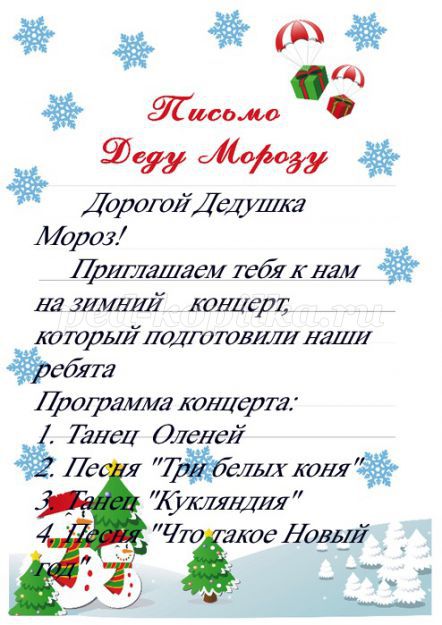 